О проведении общественных обсуждений проекта по благоустройству территории парка «Восток» и перечня мероприятий, сроков представления, рассмотрения и оценки предложений граждан, организацийС целью благоустройства мест массового отдыха населения на территории Арсеньевского городского округа, в соответствии с Федеральными законами от                        06 октября 2003 года № 131-ФЗ «Об общих принципах организации местного самоуправления в Российской Федерации», от 21 июля 2014 года № 212-ФЗ «Об основах общественного контроля в Российской Федерации», постановлениями администрации Арсеньевского городского округа от 16 марта 2017 года № 148-па «Об утверждении Положения о порядке организации и проведения на территории Арсеньевского городского округа общественных обсуждений», от 20 марта 2018 года № 173-па «О создании общественной муниципальной комиссии для организации общественного обсуждения проектов благоустройства Арсеньевского городского округа», на основании протокола подведения итогов общественных обсуждений по выбору общественной территории Арсеньевского городского округа, подлежащей благоустройству в рамках Всероссийского конкурса малых городов и исторических поселений в 2019 году от 28 декабря 2018 года № 12, руководствуясь Уставом Арсеньевского городского округа, администрация Арсеньевского городского округаПОСТАНОВЛЯЕТ:1. Провести на территории Арсеньевского городского округа общественные обсуждения проекта по благоустройству территории парка «Восток» и перечня мероприятий согласно приложению № 1 к настоящему постановлению.2. Утвердить прилагаемый состав комиссии по проведению на территории Арсеньевского городского округа общественных обсуждений (по должностям) (далее – комиссия).3. Установить срок проведения общественных обсуждений с 28 января по                         08 февраля 2019 года.4. Отделу содержания городских территорий управления жизнеобеспечения администрации Арсеньевского городского округа (Орлов):- вести прием предложений и (или) дополнений к предложенному проекту и перечню работ от жителей и организаций всех форм собственности Арсеньевского городского округа по адресу: г. Арсеньев, ул. Ленинская, д. 8, каб. 219, Email: ecolog@ars.town;- по окончании общественных обсуждений в течение 2-х рабочих дней подвести итоги и опубликовать их на официальном сайте администрации Арсеньевского городского округа.5. Предложения и (или) дополнения принимаются с 09.00 час 28 января до 09.00 час 08 февраля 2019 года в виде заявки по форме согласно приложению № 2 к настоящему постановлению.6. Комиссия осуществляет рассмотрение и оценку поступивших заявок на предмет соответствия заявки требованиям, указанным в пункте 5 настоящего постановления. 7. Заявки, не отвечающие требованиям, установленным настоящим постановлением, отклоняются.8. Комиссией проводится оценка поступивших заявок путем голосования.9. Организационному управлению администрации Арсеньевского городского округа (Абрамова) обеспечить опубликование и размещение на официальном сайте администрации Арсеньевского городского округа настоящего постановления.10. Контроль за исполнением настоящего постановления возложить на первого заместителя главы администрации Арсеньевского городского округа.Врио Главы городского округа                                                                               В.С. ПивеньУТВЕРЖДЕНпостановлением    администрацииАрсеньевского городского округа от «28» января 2019 года № 34-паСостав комиссии по проведению на территории Арсеньевского городского округа общественных обсуждений (по должностям)________________Приложение № 1к постановлению администрации Арсеньевского городского округа от «28» января 2019 года № 34-паПеречень мероприятий, планируемых выполнить на территории парка «Восток» в 2019 году- асфальтирование центральной аллеи парка (III этап);- восстановление существующих дорожек, площадок;- восстановление цветников;- установка парковых светильников._________________Приложение № 2к постановлению администрации Арсеньевского городского округа от «28» января 2019 года № 34-паФОРМАВ Отдел содержания городских территорий управления жизнеобеспечения администрации городского округаот____________________________________(указывается ФИО полностью)______________________________________________________________________________телефон:_______________________________ЗАЯВКА1. Предложения и (или) дополнения к проекту благоустройства территории парка «Восток».2. Обоснование.________________________               _______________                   ___________________                              ФИО                                                                        подпись                                                                   дата_________________________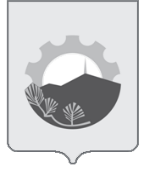 АДМИНИСТРАЦИЯ АРСЕНЬЕВСКОГО ГОРОДСКОГО ОКРУГА П О С Т А Н О В Л Е Н И Е28 января 2019 г.г.Арсеньев№34-паПредседатель комиссии- первый заместитель главы администрации городского округа;Секретарь комиссии- главный специалист отдела содержания городских территорий управления жизнеобеспечения администрации городского округа;Члены комиссии:- начальник управления архитектуры и градостроительства администрации городского округа;- начальник управления жизнеобеспечения администрации городского округа;- заместитель начальника управления жизнеобеспечения администрации городского округа;- начальник  отдела содержания городских территорий управления жизнеобеспечения администрации городского округа;- главный специалист организационного управления администрации городского округа;Представители Думы Арсеньевского городского округа- 2 человека (по согласованию);Представитель политической партии «Единая Россия»- (по согласованию);Представитель общественной организации АГСП «Арсеньевский городской Совет пенсионеров» - орган общественной самодеятельности- ( по согласованию);Представитель молодежного совета Арсеньевского городского округа- (по согласованию);Представитель общероссийской общественной организации «Всероссийское общество инвалидов»- (по согласованию)